МДОУ «Детский сад №6»
г. ЯрославльПроект на тему: «Наши первые шаги в страну «Математика»в младшей группе №6 «Непоседы»Подготовила воспитатель Королева С.В.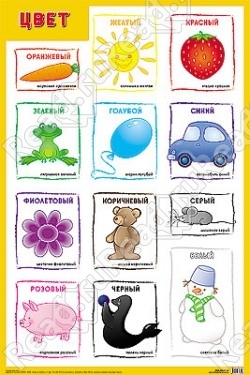 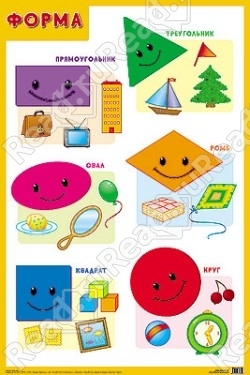 Апрель, 2016Во второй младшей группе начинают проводить специальную работу по формированию элементарных математических представлений. От того, насколько успешно будет организовано первое восприятие количественных отношений и пространственных форм реальных предметов, зависит дальнейшее математическое развитие детей.Современная математика при обосновании таких важнейших понятий, как «число»,Работу с малышами начинают с заданий на подбор и объединение предметов в группы по общему признаку. («Отбери все синие кубики» и т п.) Понятие взаимно-однозначного соответствия для двух групп состоит в том, что каждому элементу первой группы соответствует только один элемент второй и, наоборот, каждому элементу второй группы соответствует только один элемент первой (чашек столько, сколько блюдец; кисточек столько, сколько детей, и т. п.). Большое внимание в младшей группе уделяется упражнениям в сравнении предметов по длине, ширине, высоте, объему. Малыши получают первоначальное представление о величинах и их свойствах, их начинают знакомить с геометрическими фигурами, учат различать и называть круг, квадрат, треугольник, узнавать модели этих фигур, несмотря на различия в их окраске или размерах. Детей учат ориентироваться в пространственных направлениях (впереди, сзади, слева, справа), а также во времени, правильно употреблять слова утро, день, вечер, ночь.Развивающие игры, непосредственно образовательная деятельность по формированию математических представлений активизирует сотрудничество детей друг с другом. Поэтому деятельность надо построить таким образом, чтобы предусматривалось взаимодействие детей (распределение ролей, материала, функций и отдельных действий).Большое внимание уделяется детской индивидуальности: учитываются темп развития и деятельности отдельных детей, их предпочтения. И деятельность детей друг с другом, и взаимодействие воспитателя с детьми носят характер диалога и активного сотрудничества.Проект «Наши первые шаги в страну « Математика» разработан для второй младшей группы.Дети младшей группы занимаются самыми важными для их возраста видами деятельности – игрой, конструированием, рисованием. Кроме того, воспитатель читает им стихи, сказки, беседует о прочитанном. Большое внимание уделяется решению задач сенсорного развития, т. к. в ходе организуемой деятельности малыши, играя в дидактические игры, незаметно для себя овладевают такими свойствами окружающих предметов, как цвет, форма и величина.Необходимо учитывать, что в современный детский сад приходят дети с разным опытом освоения математических представлений. Не следует интенсифицировать процесс математического развития детей. Однако в подборе материала важно учитывать разный уровень развития дошкольников.Знакомство с величиной предметов, например, с одной стороны, обогащает чувственный опыт ребенка, с другой - является необходимым условием развития математических представлений. Именно от практического сравнения величин предметов и начинается путь к познанию количественных отношений «больше—меньше», «равенство-неравенство», что является важнейшим моментом в математическом развитии дошкольника.В организации работы по ознакомлению детей с количеством, величиной, цветом, формой предметов выделяется несколько этапов, в ходе которых последовательно решается ряд общих дидактических задач. Необходимо:· приучать малышей наблюдать за действиями взрослых с предметами, слушать, как эти действия характеризуются;· привлекать детей к активному участию в совместных с воспитателем действиях по составлению групп однородных предметов, сопровождать действия соответствующими словами, поощрять их речевую активность; побуждать детей называть свойства предметов, повторять сказанное за воспитателем (о количестве, величине, форме, цвете предметов).В процессе непосредственно образовательной деятельности, организованной в игровой форме воспитатель учит детей рассматривать различные группы предметов, замечать их существенные признаки (цвет, форму, величину); группировать однородные предметы по указанным признакам, называть их количество, оперируя понятиями «много – один», «один – много», «много – мало», «мало – много».Должны быть представлены также мозаика ,пазл из 5—15 частей, наборы кубиков из 4—12 штук, развивающие игры (например, «Сложи узор», «Сложи квадрат», «Уголки»), а также игры с элементами моделирования и замещения. Разнообразные «мягкие конструкторы» на ковролиновой основе позволяют проводить игру по-разному: сидя за столом, стоя у стены, лежа на полу.Для успешного различения свойств детям необходимо практическое обследование, «манипулирование» с предметом (держать фигуру в руках, хлопать, ощупывать, надавливать и т. п.). Особый интерес у детей проявляется к так называемым «универсальным» множествам — логическим блокам Дьенеша и цветным счетным палочкам Кюизенера. Пособия интересны тем, что представляют несколько свойств одновременно (цвет, форму, размер, толщину в блоках; цвет, длину в палочках); в наборе много элементов, что активизирует манипулирование и игру с ними.Проект на тему: «Наши первые шаги в страну « Математика»План реализации проекта:понедельник:1.родителям найти загадки, пословицы, считалки с элементами счета, цифр, геометрических фигур2.игра с карточками — давай угостим матрешку яблоками: сколько матрешек? Если не дать одной, то сколько матрешек получат яблок? Если дали двум, то сколько не получили- больше или меньше? И т. д.           3. логические блоки ДьенешаВторник:Матрешки принесли с собой фигуры: треугольники, кружки, квадраты. 1.Д/упр "Назови геометрическую фигуру (тело)". (Круг, квадрат, треугольник;);2. Д/игра "Разложи фигуры такой же формы в первое,второе и третье ведерко";                    3.Д/упр. "Найди в группе предметы квадратной, круглой, треугольной формы";Среда.1. апликация из геометрических фигур.2. Дидактическая игра: «Угостим белочек грибочками»Цель игры: формирование у детей представления равенства на основе сопоставления двух групп предметов.Задача. формировать у детей представления равенства на основе сопоставления двух групп предметов, активизировать в речи слова: «столько – сколько, поровну», «одинаково», поровну».Игровой материал. Белочки, грибочки.Четверг. 1.В гости приходит баба Яга с загадками (задание для родителей)2. дидактическая игра:«Бабочки и цветы»Цель игры: формирование у детей умения сравнивать две группы предметов на основе сопоставления, устанавливать равенство и неравенство двух множеств, активизирование в речи слова: «столько – сколько, поровну», «одинаково».Задача. Закрепить умение сравнивать две группы предметов, активизировать в речи слова: «столько – сколько, поровну», «одинаково».Игровой материал. Бабочки, цветочки.Пятница. 1. Д/у «угощение для зайчат»Цель игры: формирование у детей представления равенства на основе сопоставления двух групп предметов.Задача. Закрепить представления равенства на основе сопоставления двух групп предметов, активизировать в речи слова: «столько – сколько, поровну», «одинаково», поровну».Игровой материал. Зайчики, морковки2. Развлечения для родителей «Сказочное  путешествие»Результат:дети научились группировать предметы по цвету, размеру, форме (отбирать все красные, все большие, все круглые и т. д.);- составлять при помощи взрослого группы из однородных предметов и выделять один предмет из группы;- находить в окружающей обстановке один и много одинаковых предметов;- правильно определять количественное соотношение двух групп предметов; понимать конкретный смысл слов: «больше», «меньше», «столько же»;- различать круг, квадрат, треугольник, предметы, имеющие углы и круглую форму.Сценарий развлечения для родителей (с участием родителей) математического содержания с использованием игр Дьенеша, для детей младшей группы«Сказочное путешествие»Программное содержание развлечения:1. умение быстро находить, показывать и называть геометрические фигуры – круг, квадрат, треугольник;2. умение зрительно различать основные цвета;3. продолжать развивать пространственные представления и умение ориентироваться;4. прививать интерес к решению занимательных задач с математическим смыслом;5. развивать у детей настойчивость и умение сосредоточиваться;6. развивать творческие способности детей: умение интонацией голоса, жестами, мимикой, движениями отражать характерные особенности героев;7. побуждать детей к активному участию в развлечении;8. активизация словаря детей;9. развивать у детей эмоциональную отзывчивость, доброжелательность, чуткость.Материал:Дидактический материал: «Логические цепочки», «Сложи картинку», «Собери бабочку», «Логические блоки Дьенеша», лабиринт, схемы.Использование ТСО: музыкальный центр для воспроизведения фрагментов произведений - П.И.Чайковский марш из оперы «Щелкунчик», Э.Григ «Утро», Ф.Шуберт «Аве-Мария», А.Лядов «Баба Яга» и Мелодии нового тысячелетия.Атрибуты: ширма, избушка Бабы Яги, домик зайца, три елки, мольберт, магнитная доска, столы, шесть цветов (красные 2, синие 2, желтые 2), грибок, бочонок меда, цветочек, ткань (зеленая, синяя), кочки с цифрами, костюмы (Машеньки, зайца, медведя, Бабы Яги, Иванушки; медведицы и медвежонка (детские)), кореагирующие дорожки.Предварительная работа с детьми:знакомство и обучение играм: «Логические блоки Дьенеша», «Собери картинку»;разучивание стихов о цифрах;знакомство и разучивание игры «Зайчик»;работа над мимикой, жестами, движениями, интонацией;знакомство со сказкой об упрямом медвежонке В.Орлова;разучивание стихотворения «Медведь» Г.Лагздынь;обогащение словаря детей;работа с родителями над ролями героев – Машенька, Заяц, Медведь, Баба Яга.Конспект мероприятия для детей и родителей младшей группы.с использованием математических развивающих игрВедущий: Ребятки, я приглашаю вас сегодня в сказку! В некотором царстве, в некотором государстве…Звучит фрагмент оперы «Щелкунчик» П.И.Чайковского; открывается дверь, ребята проходят в зал, вдруг слышится плач.Ведущий: Что случилось? Кто же это плачет? Давайте, посмотрим откуда доносится плач! Может вон из той избушки?Дети подходят к избушке.Ведущий: Давайте постучим!Дети стучат и выходит Машенька.Машенька: Здравствуйте, ребятки! Меня зовут Машенька!Дети: Здравствуй Машенька! Что случилось? Почему ты плачешь?Машенька: Моего братца Иванушку унесли гуси-лебеди к Бабе-Яге. Что же мне делать? Матушка с батюшкой скоро вернутся, а Иванушки нет!Ведущий: Ребятки поможем Машеньке, спасем ее братца Иванушку от Бабы-Яги! А далеко ли живет Баба-Яга?Машенька:За горами, за лесами,За зелеными долами.А дорога не проста-Много опасностей она припасла!А в помощь вам, я дам карту, по которой вы найдете дорогу к Бабе-Яге.Машенька дает карту-лабиринт и прицепляет к мольберту.Ведущий: Посмотрите, внимательно, от Машенькиного дома мы отправляемся до болота! А куда же потом?Дети рассматривают карту.Ведущий: видите, ребята, здесь дорожка нарисована- от болота идем к цветку, от цветка к домику, от домика к елочке! А там и избушка Бабы-Яги! Запомнили, ребята?Дети: да.Ведущий: Ну вот мы знаем наш путь. Карту мы возьмем с собой (или оставить на магнитной доске), чтобы не заблудиться. Не волнуйся, Машенька, мы вернем Иванушку!Итак, куда мы отправляемся сначала?Дети: К болоту.Ведущий: А где же оно?Звучит фрагмент произведения «Аве-Мария» Ф.Шуберт; дети подходят к болоту( имитация из ткани).Ведущий: А болото-то не простое! Оно очень глубокое и если оступиться, то можно утонуть или завязнуть! Что же делать? Как перейти болото? Может быть по кочкам пройти?Дети: По кочкам .Ведущий: Ну давайте попробуем. Но чтобы пройти болото и не утонуть, надо наступать на кочки. Посмотрите внимательно, что же это на кочках нарисовано?Дети: ФигурыВедущий: И чтобы не увязнуть, надо пройти по фигурам по порядку. Какая же первая фигура? Давайте посмотрим? (каждая кочка- фигура, поднимаем и показываем детям)Дети высказывают свои предположения.Ведущий: А вот теперь пора отправляться! Будьте внимательными, смотрите не ошибитесь!Каждый раз, перед новой кочкой показываем фигуру. Дети проходят по кочкам.Ведущий: Ай, да умницы! Надо посмотреть, куда же нам дальше идти! (смотрим карту)Дети: К цветку.Ведущий: А где же у нас цветы?Дети подходят к поляне с цветами (6 цветков- красные, синие, желтые). Звучит фрагмент произведения «Утро» Э.Григ.Ведущий: Куда это мы попали? А какие же цветы на поляне? Но чего-то на лугу не хватает. Послушайте загадку и узнаете.Шевелились у цветкаВсе четыре лепестка.Я сорвать его хотелОн спорхнул и улетел.Дети: Бабочка.Ведущий: Правильно, бабочек не хватает. Давайте это исправим. Сделаем бабочек сами.(пока родители делают аппликацию бабочки, для детей физкультминутка)Комплекс утренней гимнастики для детей Бабочки
(комплекс с элементами дыхательной гимнастики)
Педагог предлагает им отгадать загадку:
Не птица,
А с крыльями.
Не пчела,
А над цветами летает.
Дети. Бабочка.
Воспитатель. Сегодня мы с вами будем маленькими, красивыми, легкими бабочками. Бабочки проснулись. (Ходьба по залу (20 секунд).) Бабочки полетели над полянкой. (Обычный бег (20 секунд)) Бабочки устали. (Ходьба в медленном темпе (15 секунд))
Построение врассыпную.
Воспитатель. Бабочки сели на цветы. 
Дыхательное упражнение «Ветер». Вдох, вытянуть губы трубочкой, длительный выдох. Повторить 2 раза.
Упражнение «Бабочки дышат». Исходная позиция: ноги слегка расставлены, руки опущены. На счет 1, 2 —вдох. На счет 1, 2, 3, 4 —выдох. Повторить 4 раза, медленно.
Указание детям: «Выдох должен быть длиннее вдоха».
Упражнение «Бабочки радуются». Исходная позиция: стоя, ноги слегка расставлены, руки на поясе. 2–3 пружинки, 8 подпрыгиваний, чередовать с ходьбой. Повторить 3 раза.Заключительная часть:Воспитатель. Улетели бабочки с цветков.
Бег врассыпную (20 секунд).
Ходьба (15 секунд).
Дыхательное упражнение. На счет 1, 2 —вдох; на счет 1, 2, 3, 4 —выдох. Повторить 2 раза.
Дети возвращаются на места.Родители справились к этому времени с заданием.Ведущий: Ребятки, какие фигуры родители использовали?Дети: Треугольники (квадраты, круги) красные (желтые, синие) большие, треугольники (квадраты, круги) красные (желтые, синие) маленькие.Ведущий: Давайте посадим наших бабочек на цветок такого же цвета.Дети раскладывают бабочек на цветы.Ведущий: Как узнать по сколько бабочек получилось на каждом цветке?Дети: посчитать.Дети считают.Ведущий: Что надо сделать, чтобы на каждом цветке было по две бабочки?Дети высказывают предположения и перекладывают бабочек.Ведущий: Вот теперь на каждом цветке по 2 бабочки! А как по другому можно сказать?Дети: Поровну, одинаковое количество, столько же сколько и…Ведущий: Ну вот на поляне есть и бабочки! И стало веселее!Но нам пора отправляться в путь. Куда же нам дальше?Смотрим карту.Дети: К домику.Подходим к домику. Звучит спокойная мелодия из серии «Мелодии нового тысячелетия». Стучим.Ведущий: Кто – кто в домике живет?Заяц: Ишь, какие хитрые, не скажу!Воспитатель: ребята, давайте попробуем отгадать загадки.Дети отгадывают загадки про зайчика.Ведущий: Кто же в домике живет?Дети: зайчикВыходит заяц.Заяц: Привет, ребятишки,Девчонки и мальчишки!Ведущий: Заинька зайка, длинные уши,А мы про тебя игру знаем!Заяц: Правда? Ой, как я рад, давайте поиграем!Игра-имитация «Снежный зайка».Детизайка серенький сидит и ушами шевелитзайке холодно сидеть - надо лапочки погретьзайке холодно стоять - надо зайке поскакатькто-то зайку напугал, зайка прыг и ускакал.Заяц: Спасибо вам ребятки, я так весело давно уже не играл. А куда вы идете?Дети рассказывают зайцу куда направляются.Заяц: Да вам через речку надо перейти, но только мост еще не построен.Дети подходят к речке (имитация из ткани).Ведущий: Ничего страшного, мы с ребятками поможем построить.Игра: А дощечки не простые,А дощечки то цветные,Да с цепочками на них,И продолжить надо их!Интересно, для чего дощечки цветные? Ребята, как вы думаете?Предположения детей. Останавливаемся на том, что будем чередовать по цвету.Ведущий показывает, а дети отвечают. Игра «Логические цепочки».Строим мостик, выкладывая цветные полоски чередуя.Ведущий: Вот мост и построен! Спасибо тебе зайчик, но нам пора идти дальше. До свидания!Заяц: Удачи вам! До свидания!Переходим речку по мостику.Ведущий: Ребятки, надо посмотреть на карту, куда же нам дальше?Дети: К елкам.Подходим к елкам. Выходит медведь.Медведь:Я мишка бурый-бурый,По лесу я иду.Кричит сорока: «Глупый!»-Задачку не решу.Это кто сюда пришел, уходи отсюда вон!Ведущий: Здравствуй, Мишенька! Нам через лес пройти надо!Медведь: Ого, чего выдумали! Не пущу!Ведущий: Ребятки, не хочет нас мишка пускать.Ведущий: Что же делать! Давайте присядем на пенечки, и подумаем как дальше быть.Дети садятся на стульчики.Ведущий: Ребятки, а, может, мы ему стихотворение про медведя расскажем.Дети:Про медведя есть молва:-У медведя голова!У него крупа – в горшках!У него мука – в мешках!Есть пшеница, рожь, овес!На телеге все привез!А еще в кульках компот!А еще в бочонках мед!На печи медведь лежит,Никуда он не спешит! Г.Лагздынь.Медведь: Знаете, ребята, а я вас все равно не пущу!А мы еще стихотворение прочтем: дети читают стихотворение «Мишка косолапый»Медведь: ну, хорошо, я вам помогу! Но расстроен я потому, что не могу правильно заплатки на свое одеяло поставить.Ведущий: Мишенька, не расстраивайся, ребятки тебе помогут!На магнитную доску вывешивается ватман с дырами в виде круга, квадрата, треугольника и прямоугольника. Дети в коробке выбирают соответствующие фигуры и закрывают дыры на одеяле.Медведь: Ребята, а как вы догадались какие фигуры пропущены?1-2 ребенка рассказывают свое решение.Медведь: Ой, спасибо вам, ребятки-котятки, теперь и я знаю какие фигуры существуют. А куда же вы идете?Рассказы детей.Медведь: Да вам надо вот по этой дорожке идти и никуда не сворачивать, вы и дойдете к избушке Бабы Яги.Дети благодарят Медведя за помощь и прощаются с ним.Идут по кореагирующим дорожкам к избушке Бабы Яги.Звучит фрагмент произведения «Баба Яга» А.Лядов.Сидит Баба Яга за столом и кряхтит.Баба Яга: Ох, что же делать! Ну что же это такое! Беда ой беда!Ведущий: Здравствуй, бабушка!Баба Яга: Чего вам? А вы откуда взялись? Не мешайте мне!Дети: Отпустите Иванушку, пожалуйста!Баба Яга: Не пущу!Да что же это такое, все не то! Не получается!Ведущий: Бабушка, а что ты делаешь?Баба Яга: Да вот хочу построить новый дом, а какой придумать не могу! Моя то избушка, совсем дряхлая стала! Что же мне делать? Придумала!Если поможете мне дом придумать, так и быть отпущу вашего Иванушку!Ведущий: Ну конечно поможем! Сейчас ребятки построят тебе дом из кубиков (Дьенеша).Дети выкладывают фигуру дома из игры: «Логические блоки Дьенеша».Баба Яга: Да это просто чудо, а не дом! Вы настоящие архитекторы!Спасибо вам, большое! Забирайте Иванушку, а то Машенька заждалась уже наверно! До свидания!Дети вместе с Иванушкой возвращаются к Машеньке, которая их встречает!Машенька: Какие вы умницы, что Иванушку вернули! Сложно ли вам было?Дети рассказывают, кого они повстречали, и как им помогали!Машенька: А я пока вас ждала, самовар поставила, да ватрушек испекла! Милости прошу к столу!Проблема Систематизация работы по формированию элементарныхматематических представлений во второй младшей группе детского сада.Цель Выявить эффективные способы формирования элементарныхматематических представлений у детей 2 младшей группы.Задачи 1.Формировать элементарные математические представления у детей.2.Отобрать наиболее эффективные приемы и методы активизации познавательной деятельности на занятиях с детьми второй младшей группы.3. Создать максимально благоприятные условия для раннего выявления и развития интересов, склонностей и способностей ребенка.4.Систематизировать подобранный материал для использования на занятиях в виде практического материала и рекомендаций по их использованию.Участники проекта 1. Дети 3-4 лет2. Педагоги группы3. РодителиСрокиреализации Краткосрочный- 04.04.2016-08.04.2016 г.Ожидаемые результатыОжидаемые результаты ориентированы не только на сформированность отдельных математических представлений и понятий у детей, но и наразвитие умственных возможностей и способностей, чувство уверенности в своих знаниях, интереса к познанию, стремление к преодолению трудностей, интеллектуальному удовлетворению.Сформированность у воспитанников умения:- группировать предметы по цвету, размеру, форме (отбирать все красные, все большие, все круглые и т. д.);- составлять при помощи взрослого группы из однородных предметов и выделять один предмет из группы;- находить в окружающей обстановке один и много одинаковых предметов;- правильно определять количественное соотношение двух групп предметов; понимать конкретный смысл слов: «больше», «меньше», «столько же»;- различать круг, квадрат, треугольник, предметы, имеющие углы и круглую форму;Продукты реализации проекта- загадки, пословицы, считалки с элементами счета, цифр, геометрических фигур- логические блоки Дьенеша- цветные счетные палочки- мозаика ,пазлы из 5—15 частей, наборы кубиков из 4—12 штук,развивающие игры (например, «Сложи узор», «Найди пару», «угости Матрешку»), а также игры с элементами моделирования и замещения, мягкий конструктор. Я справляюсь очень ловко,
С сочной, свеженькой морковкой.
А еще люблю капусту,
Зря считают меня трусом,
Признаю, что быстр на ноги,
Пыль мне – дальняя дорога,
Ну – ка кто я угадай ка,
Ведь зовусь я братец –(Зайка).Ушки вечно на макушке,
Притаился на опушке.
Чуть передохну с дороги,
Подустали мои ноги.
Волка нет, лисы не видно,
Трусом все зовут, обидно,
Ведь прыгуч я, словно мячик,
Знамо дело, я ведь  — (Зайчик).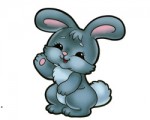 